Основы образования в поликультурной и билингвальной (полилингвальной) среде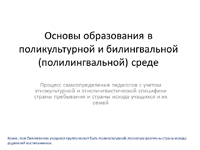 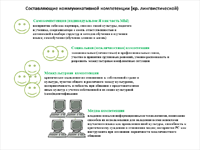 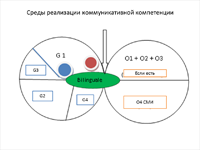 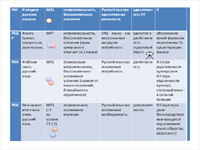 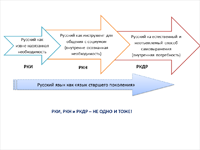 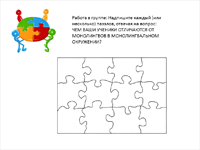 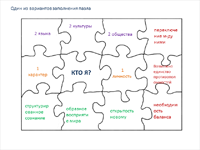 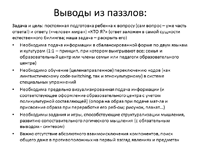 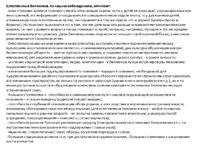 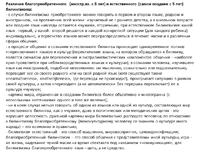 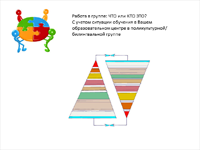 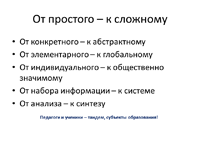 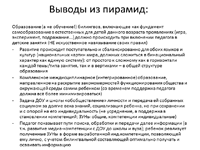 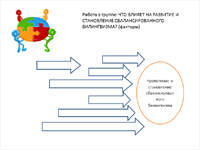 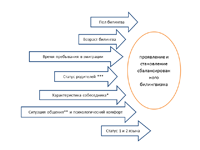 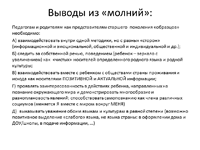 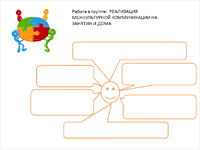 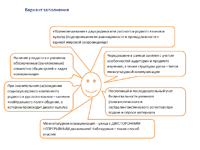 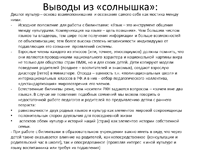 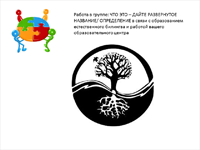 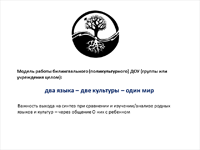 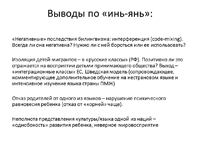 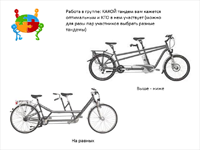 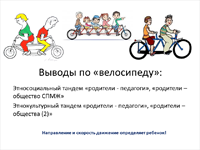 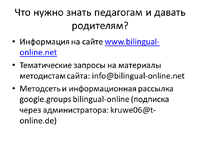 